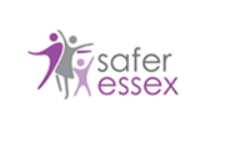 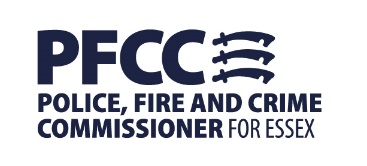 The Police, Fire & Crime Commissioner’s‘Partnerships in Action Conference 2018’Thursday March 15thConference AgendaVenue - Boreham House, Main Road Boreham, Chelmsford, CM3 3HYEvent MC – Deputy Police, Fire & CC Jane Gardner9.00 – 9.30 		Arrival for teas/coffees/registration 9.30 – 9.45		Welcome – PFCC Roger Hirst 9.45 – 10.05		Keynote Speaker – James Cleverly MP10.05 – 10.30 	Lightning Talks Winter Night Shelters – John SimmonsEssex Victim Services - David Padgett, Victim Support  Street Weeks – Insp Danielle Booth, Essex PoliceWilderness Foundation – Jo RobertsFirefighters Delivering Differently – Giles Piercy, Fire & Rescue ServiceStay Safe Awareness Events –  Sunny Saini, Director CIC   Neil Woodbridge – Chief Exec CIC                                                                                    Michelle Cunningham, Thurrock CSP10.30– 10.45 	Refreshments 10.45 – 11.45 	Solution Finding Workshops Gangs: a multi-agency approach Make volunteering great again Improving community safety through collaboration How to work effectively with community organisations 12.00 – 1.00pm 	Lunch and networking Delegates will also have the opportunity to visit a number of stands and displays1.00 – 1.20pm 	Importance of collaboration Jo Turton, new Chief Fire Officer/Chief Executive of ECFRS1.20 – 1.45pm	Panel Q & A Roger Hirst - Police Fire & Crime Commissioner BJ Harrington - Deputy Chief Constable Adam Eckley - Chief Fire Officer, ECFRSKarl Edwards - Deputy Director of Service Delivery, East of England Ambulance Service NHS TrustLorraine Jarvis - Chief Officer Chelmsford CVS 1.45 – 2.15pm	Community Safety Hero Awards  Introduced by DPFCC Jane Gardner & 2017 winner Sarah Keevil2.30pm		Conference close - Roger Hirst